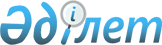 Субсидия алушылардың тізіміне қосуға өтінім беру мерзімдерін және Петропавл қаласында 2014 жылы басым ауыл шаруашылық дақылдарын егудің оңтайлы мерзімдерін анықтау туралы
					
			Күшін жойған
			
			
		
					Солтүстік Қазақстан облысы Петропавл қалалық әкімдігінің 2014 жылғы 15 мамырдағы N 796 қаулысы. Солтүстік Қазақстан облысының Әділет департаментінде 2014 жылғы 27 мамырда N 2804 болып тіркелді     Ескерту. Күші жойылды – Солтүстік Қазақстан облысы Петропавл қаласы әкімдігінің 29.08.2014 N 1593 қаулысымен.
      «Өсімдік шаруашылығы өнімінің шығымдылығы мен сапасын арттыруға жергілікті бюджеттерден субсидиялау қағидасын бекіту туралы» Қазақстан Республикасы Үкіметінің 2011 жылғы 4 наурыздағы № 221 қаулысымен бекітілген Өсімдік шаруашылығы өнімінің шығымдылығы мен сапасын арттыруға жергілікті бюджеттерден субсидиялау қағидасының 12-тармағына сәйкес Солтүстік Қазақстан облысы Петропавл қаласының әкімдігі ҚАУЛЫ ЕТЕДІ:
      1. Субсидия алушылардың тізіміне қосуға өтінім беру мерзімдері және Петропавл қаласында 2014 жылы басым ауыл шаруашылық дақылдарын егудің оңтайлы мерзімдері анықталсын, қосымшаға сай.
      2. Осы қаулының орындалуын бақылау қала әкімінің орынбасары З.Т. Нұрмұқановаға жүктелсін.
      3. Осы қаулы оны алғашқы ресми жариялаған күннен кейін он күнтізбелік күн өткен соң қолданысқа енгізіледі.

 2014 жылы Петропавл қаласында субсидия алушылар тізіміне енгізуге өтінім беру мерзімдері және басым ауыл шаруашылық өсімдіктерін егудің оңтайлы мерзімдері
					© 2012. Қазақстан Республикасы Әділет министрлігінің «Қазақстан Республикасының Заңнама және құқықтық ақпарат институты» ШЖҚ РМК
				      Қала әкіміТ. ЗакарияновПетропавл қаласы әкімдігінің
2014 жылғы 15 мамырдағы 
№ 796 қаулысына 
қосымша №Өсімдік атауыӨтінім беру мерзімдеріЕгу мерзімдері1Қияр
1 дақыл алмасуы2014 жылғы 16 мамырға дейін20.01.2014 жыл - 30.03.2014 жыл2Картоп2014 жылғы 20 шілдеге дейін15.05.2014 жыл-31.05.2014 жыл3Сәбіз2014 жылғы 20 шілдеге дейін10.05.2014 жыл - 20.05.2014 жыл4Қызылша 2014 жылғы 20 шілдеге дейін25.05.2014 жыл - 05.06.2014 жыл5Орамжапырақ көшеті2014 жылғы 20 шілдеге дейін25.05.2014 жыл - 15.06.2014 жыл6Қияр 
2 дақыл алмасуы2014 жылғы 20 қыркүйекке дейін01.09.2014 жыл - 31.12.2014 жыл